2016年紐約Sourcing@Coterie紡織服裝採購展~紐約地區最大的流行女裝、配件、紡織品聯展，打造超強集客力！~展覽介紹成立於1986年的紐約Coterie高級流行女裝展，每年吸引約1,500家廠商參與展出，15,700人次買主蒞臨參觀，今年9月更將擴大登場，與Sole Commerce, TMRW, Moda, Stitch, Accessories The Show, Edit, Fame及新成立的Sourcing@Coterie共同聯展，成為紐約地區最大的流行女裝、配件及紡織成衣聯合展示會！Sourcing@Coterie展將於本年首度登場，旨為提供美東地區流行女裝品牌及大型零售商優質的成衣、配件及布副料製造商Sourcing平台，主辦單位將遴選100家優質的紡織、成衣及配件供應商參展，適展產品包括各式流行及休閒類成衣製造商、布料、副料及配件廠商等，本展將吸引各大高級女裝採購人員及紐約地區零售商來尋找Private Label供應商，為拓展美東地區流行女裝市場的新平台！有興趣的業者歡迎及早報名，享有早鳥優惠價！展覽地點：	Jacob K. Javits Convention Center, NYC 展覽日期：	2016年9月18日（日）至9月20日（二）適展產品：  各式流行及休閒類成衣、紡織布副料、鞋類及配件(本會及主辦單位保留遴選廠商的權利)參展費用：	7月8日前報名並繳交全額展費至大會指定帳戶，每一攤位100 sqft優惠價格USD$6,100            7月9日以後，每一攤位100 sqft價格USD$6,200攤位配備：  隔間板、地毯、公司招牌板、1桌3椅、6掛桿/層板、2長臂燈、垃圾桶、電力、插座。截止期限：	2016年7月22日止備    註：  本展是本會代理之展會，將不組團參展。~有興趣報名參展廠商，請填寫下列回條索取正式報名表格~附註聲明：紡拓會辦理「2016年紐約Sourcing@Coterie紡織服裝採購展」，須請您填寫報名資料，依個人資料保護法規定，紡拓會於運作期間內將依法蒐集、處理及利用您所提供的直接或間接識別個人資料(應用區域為全球)，該資料於本表單處理結束後轉入紡拓會資料庫受妥善維護。您可就該個人資料，行使下列權利：查詢或請求閱覽；請求製給複製本；請求補充或更正；請求停止蒐集、處理或利用；請求刪除。如您欲行使上述權利，請來電洽詢(02) 2341-7251轉2322分機。如您詳閱並瞭解本聲明書內容後，仍願意報名，則視同您同意紡拓會蒐集、處理及利用您的個人資料。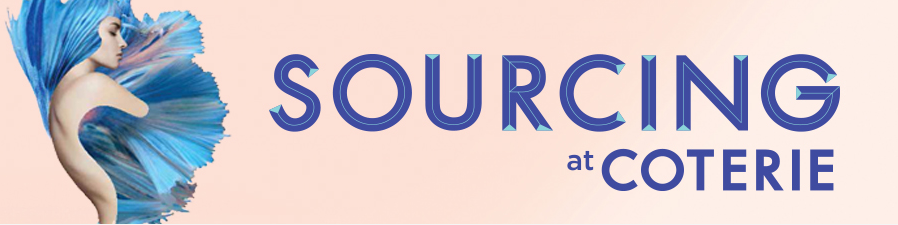 